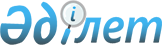 О бюджете Абайского района на 2021-2023 годыРешение маслихата Абайского района Восточно-Казахстанской области от 24 декабря 2020 года № 58/3-VI. Зарегистрировано Департаментом юстиции Восточно-Казахстанской области 25 декабря 2020 года № 8035
      Примечание ИЗПИ.
      В тексте документа сохранена пунктуация и орфография оригинала.
      В соответствии со статьями 73, 75 Бюджетного кодекса Республики Казахстан от 4 декабря 2008 года, подпунктом 1) пункта 1 статьи 6 Закона Республики Казахстан от 23 января 2001 года "О местном государственном управлении и самоуправлении в Республике Казахстан", решением Восточно-Казахстанского областного маслихата от 14 декабря 2020 года № 44/495-VI "Об областном бюджете на 2021-2023 годы" (зарегистрировано в Реестре государственной регистрации нормативных правовых актов за № 7989) Абайский районный маслихат РЕШИЛ:
      1. Утвердить районный бюджет на 2021-2023 годы согласно приложениям 1, 2 и 3, в том числе на 2021 год в следующих объемах:
      1) доходы – 5 413 731,1 тысяч тенге, в том числе:
      налоговые поступления – 803 557,0 тысяч тенге;
      неналоговые поступления – 9 514,0 тысяч тенге;
      поступления от продажи основного капитала – 5 530,0 тысяч тенге;
      поступления трансфертов – 4 595 130,1 тысяч тенге;
      2) затраты – 5 518 028,5 тысяч тенге;
      3) чистое бюджетное кредитование – 39 302,0 тысяч тенге, в том числе:
      бюджетные кредиты – 61 257,0 тысяч тенге;
      погашение бюджетных кредитов – 21 955,0 тысяч тенге;
      4) сальдо по операциям с финансовыми активами – 16 560,9 тысяч тенге;
      приобретение финансовых активов – 16 560,9 тысяч тенге;
      поступления от продажи финансовых активов государства – 0 тенге;
      5) дефицит (профицит) бюджета – - 160 160,3 тысяч тенге;
      6) финансирование дефицита (использование профицита) бюджета – 160 160,3 тысяч тенге;
      поступление займов – 61 257,0 тысяч тенге;
      погашение займов – 21 955,0 тысяч тенге;
      используемые остатки бюджетных средств – 120 858,3 тысяч тенге.
      Сноска. Пункт 1 в редакции решения Абайского районного маслихата Восточно-Казахстанской области от 09.12.2021 № 16/2-VII (вводится в действие с 01.01.2021).


      2. Принять к исполнению на 2021 год нормативы распределения доходов в бюджет района по социальному налогу, индивидуальному подоходному налогу с доходов, облагаемых у источника выплаты, индивидуальному подоходному налогу с доходов, не облагаемых у источника выплаты, индивидуальному подоходному налогу с доходов иностранных граждан, не облагаемых у источника выплаты в размере 100 процентов согласно решения Восточно-Казахстанского областного маслихата от 14 декабря 2020 года № 44/495-VI "Об областном бюджете на 2021-2023 годы" (зарегистрировано в Реестре государственной регистрации нормативных правовых актов за № 7989).
      3. Учесть в районном бюджете на 2021 год объем субвенции, передаваемой из областного бюджета в сумме 3 406 428,0 тысяч тенге.
      4. Исключен решением Абайского районного маслихата Восточно-Казахстанской области от 17.03.2021 № 4/2-VII (вводится в действие с 01.01.2021).


      5. Установить бюджетные субвенции, передаваемые из районного бюджета в бюджеты сельских округов на 2021 год в сумме 223 256,0 тысяч тенге, в том числе:
      Карауылскому сельскому округу – 47 380,0 тысяч тенге;
      Каскабулакскому сельскому округу – 23 776,0 тысяч тенге;
      Кенгирбай Бийскому сельскому округу – 19 123,0 тысяч тенге; 
      Кокбайскому сельскому округу – 26 861,0 тысяч тенге;
      Кундыздинскому сельскому округу – 23 633,0 тысяч тенге;
      Архатскому сельскому округу – 20 537,0 тысяч тенге;
      Саржалскому сельскому округу – 23 633,0 тысяч тенге;
      Медеускому сельскому округу – 17 007,0 тысяч тенге;
      Токтамысскому сельскому округу – 21 306,0 тысяч тенге;
      6. Учесть резерв местного исполнительного органа района на 2021 год в сумме 14 417,0 тысяч тенге;
      7. Учесть в районном бюджете на 2021 год целевые трансферты из областного бюджета в сумме 37 851,0 тысяч тенге.
      8. Учесть в районном бюджете на 2021 год целевые трансферты из республиканского бюджета в сумме 281 952,0 тысяч тенге.
      9. Учесть в районном бюджете кредиты из республиканского бюджета в сумме 61 257,0 тысяч тенге на реализацию мер социальной поддержки специалистов.
      10. Учесть в районном бюджете распределение целевых трансфертов бюджетам сельских округов на 2021 год согласно приложению 4.
      11. Признать утратившими силу некоторые решения Абайского районного маслихата согласно приложению 5.
      12. Настоящее решение вводится в действие с 1 января 2021 года. Районный бюджет на 2021 год
      Сноска. Приложение 1 в редакции решения Абайского районного маслихата Восточно-Казахстанской области от 09.12.2021 № 16/2-VII (вводится в действие с 01.01.2021). Районный бюджет на 2022 год Районный бюджет на 2023 год Распределение целевых трансфертов бюджетам сельских округов
      Сноска. Приложение 4 в редакции решения Абайского районного маслихата Восточно-Казахстанской области от 22.07.2021 № 10/3-VII (вводится в действие с 01.01.2021). Перечень утративших силу некоторых решений Абайского районного маслихата
      1. Решение Абайского районного маслихата от 30 декабря 2019 года № 42/9-VI "О бюджете Абайского района на 2020-2022 годы" (зарегистрировано в Реестре государственной регистрации нормативных правовых актов за № 6475, опубликовано в эталонном контрольном банке нормативных правовых актов Республики Казахстан в электронном виде от 14 января 2020 года);
      2. Решение Абайского районного маслихата от 11 марта 2020 года № 44/2-VI от "О внесении изменения в решение от 30 декабря 2019 года № 42/9-VІ "О бюджете Абайского районана 2020-2022 годы" (зарегистрировано в Реестре государственной регистрации нормативных правовых актов за № 6808, опубликовано в эталонном контрольном банке нормативных правовых актов Республики Казахстан в электронном виде от 30 марта 2020 года);
      3. Решение Абайского районного маслихата от 26 марта 2020 года № 45/5-VI от "О внесении изменений в решение от 30 декабря 2019 года № 42/9-VІ "О бюджете Абайского районана 2020-2022 годы" (зарегистрировано в Реестре государственной регистрации нормативных правовых актов за № 6841, опубликовано в эталонном контрольном банке нормативных правовых актов Республики Казахстан в электронном виде от 10 апреля 2020 года);
      4. Решение Абайского районного маслихата от 17 апреля 2020 года № 47/2-VI от "О внесении изменений и дополнения в решение от 30 декабря 2019 года № 42/9-VІ "О бюджете Абайского районана 2020-2022 годы" (зарегистрировано в Реестре государственной регистрации нормативных правовых актов за № 6965, опубликовано в эталонном контрольном банке нормативных правовых актов Республики Казахстан в электронном виде от 29 апреля 2020 года);
      5. Решение Абайского районного маслихата от 5 мая 2020 года № 48/7-VI от "О внесении изменений в решение от 30 декабря 2019 года № 42/9-VІ "О бюджете Абайского районана 2020-2022 годы" (зарегистрировано в Реестре государственной регистрации нормативных правовых актов за № 7059, опубликовано в эталонном контрольном банке нормативных правовых актов Республики Казахстан в электронном виде от 14 мая 2020 года);
      6. Решение Абайского районного маслихата от 23 июня 2020 года № 49/8-VI от "О внесении изменений в решение от 30 декабря 2019 года № 42/9-VІ "О бюджете Абайского районана 2020-2022 годы" (зарегистрировано в Реестре государственной регистрации нормативных правовых актов за № 7243, опубликовано в эталонном контрольном банке нормативных правовых актов Республики Казахстан в электронном виде от 7 июля 2020 года);
      7. Решение Абайского районного маслихата от 30 июля 2020 года № 51/2-VI от "О внесении изменений в решение от 30 декабря 2019 года № 42/9-VІ "О бюджете Абайского районана 2020-2022 годы" (зарегистрировано в Реестре государственной регистрации нормативных правовых актов за № 7448, опубликовано в эталонном контрольном банке нормативных правовых актов Республики Казахстан в электронном виде от 20 августа 2020 года);
      8. Решение Абайского районного маслихата от 10 сентября 2020 года № 52/2-VI от "О внесении изменений в решение от 30 декабря 2019 года № 42/9-VІ "О бюджете Абайского районана 2020-2022 годы"" (зарегистрировано в Реестре государственной регистрации нормативных правовых актов за № 7535, опубликовано в эталонном контрольном банке нормативных правовых актов Республики Казахстан в электронном виде от 17 сентября 2020 года);
      9. Решение Абайского районного маслихата от 26 октября 2020 года № 54/2-VI от "О внесении изменений в решение от 30 декабря 2019 года № 42/9-VІ "О бюджете Абайского районана 2020-2022 годы" (зарегистрировано в Реестре государственной регистрации нормативных правовых актов за № 7775, опубликовано в эталонном контрольном банке нормативных правовых актов Республики Казахстан в электронном виде от 9 ноября 2020 года);
      10. Решение Абайского районного маслихата от 26 ноября 2020 года № 56/2-VI от "О внесении изменений в решение от 30 декабря 2019 года № 42/9-VІ "О бюджете Абайского районана 2020-2022 годы" (зарегистрировано в Реестре государственной регистрации нормативных правовых актов за № 7915, опубликовано в эталонном контрольном банке нормативных правовых актов Республики Казахстан в электронном виде от 4 декабря 2020 года).
					© 2012. РГП на ПХВ «Институт законодательства и правовой информации Республики Казахстан» Министерства юстиции Республики Казахстан
				
      Председатель сессии 

А. Белибаев

      Секретарь маслихата 

Е. Лдибаев
Приложение 1 к решению 
Абайского районного маслихата 
от 24 декабря 2020 года 
№ 58/3-VI
Категория
Категория
Категория
Категория
Категория
Категория
Категория
Категория
Категория
Сумма (тысяч тенге)
Класс
Класс
Класс
Класс
Класс
Класс
Класс
Класс
Сумма (тысяч тенге)
Подкласс
Подкласс
Подкласс
Подкласс
Подкласс
Подкласс
Сумма (тысяч тенге)
Специфика
Специфика
Специфика
Специфика
Сумма (тысяч тенге)
Наименование
Наименование
Наименование
Сумма (тысяч тенге)
1
2
2
3
3
4
5
5
5
6
І. ДОХОДЫ
І. ДОХОДЫ
І. ДОХОДЫ
5 413 731,1
1
Налоговые поступления
Налоговые поступления
Налоговые поступления
803 557,0
01
01
Подоходный налог
Подоходный налог
Подоходный налог
363 903,0
1
1
Корпоративный подоходный налог
Корпоративный подоходный налог
Корпоративный подоходный налог
5 720,0
11
Корпоративный подоходный налог с юридических лиц, за исключением поступлений от субъектов крупного предпринимательства и организации нефтяного сектора 
Корпоративный подоходный налог с юридических лиц, за исключением поступлений от субъектов крупного предпринимательства и организации нефтяного сектора 
Корпоративный подоходный налог с юридических лиц, за исключением поступлений от субъектов крупного предпринимательства и организации нефтяного сектора 
5 720,0
2
2
Индивидуальный подоходный налог
Индивидуальный подоходный налог
Индивидуальный подоходный налог
358 183,0
01
Индивидуальный подоходный налог с доходов, облагаемых у источника выплаты
Индивидуальный подоходный налог с доходов, облагаемых у источника выплаты
Индивидуальный подоходный налог с доходов, облагаемых у источника выплаты
354 902,0
02
Индивидуальный подоходный налог с доходов, не облагаемых у источника выплаты
Индивидуальный подоходный налог с доходов, не облагаемых у источника выплаты
Индивидуальный подоходный налог с доходов, не облагаемых у источника выплаты
2 800,0
05
Индивидуальный подоходный налог с доходов иностранных граждан, не облагаемых у источника выплаты
Индивидуальный подоходный налог с доходов иностранных граждан, не облагаемых у источника выплаты
Индивидуальный подоходный налог с доходов иностранных граждан, не облагаемых у источника выплаты
481,0
03
03
Социальный налог
Социальный налог
Социальный налог
276 622,0
1
1
Социальный налог
Социальный налог
Социальный налог
276 622,0
01
Социальный налог
Социальный налог
Социальный налог
276 622,0
04
04
Hалоги на собственность
Hалоги на собственность
Hалоги на собственность
147 462,0
1
1
Hалоги на имущество
Hалоги на имущество
Hалоги на имущество
146 549,0
01
Налог на имущество юридических лиц и индивидуальных предпринимателей
Налог на имущество юридических лиц и индивидуальных предпринимателей
Налог на имущество юридических лиц и индивидуальных предпринимателей
146 223,0
02
Hалог на имущество физических лиц
Hалог на имущество физических лиц
Hалог на имущество физических лиц
326,0
3
3
Земельный налог
Земельный налог
Земельный налог
0
02
Земельный налог
Земельный налог
Земельный налог
0
4
4
Hалог на транспортные средства
Hалог на транспортные средства
Hалог на транспортные средства
913,0
01
Hалог на транспортные средства с юридических лиц
Hалог на транспортные средства с юридических лиц
Hалог на транспортные средства с юридических лиц
230,0
02
Hалог на транспортные средства с физических лиц
Hалог на транспортные средства с физических лиц
Hалог на транспортные средства с физических лиц
683,0
05
05
Внутренние налоги на товары, работы и услуги
Внутренние налоги на товары, работы и услуги
Внутренние налоги на товары, работы и услуги
14 288,0
2
2
Акцизы
Акцизы
Акцизы
893,0
84
Бензин (за исключением авиационного) и дизельное топливо, произведенных на территории Республики Казахстан
Бензин (за исключением авиационного) и дизельное топливо, произведенных на территории Республики Казахстан
Бензин (за исключением авиационного) и дизельное топливо, произведенных на территории Республики Казахстан
893,0
3
3
Поступления за использование природных и других ресурсов
Поступления за использование природных и других ресурсов
Поступления за использование природных и других ресурсов
11 473,0
15
Плата за пользование земельными участками
Плата за пользование земельными участками
Плата за пользование земельными участками
11 473,0
4
4
Сборы за ведение предпринимательской и профессиональной деятельности
Сборы за ведение предпринимательской и профессиональной деятельности
Сборы за ведение предпринимательской и профессиональной деятельности
1 922,0
02
Лицензионный сбор за право занятия отдельными видами деятельности
Лицензионный сбор за право занятия отдельными видами деятельности
Лицензионный сбор за право занятия отдельными видами деятельности
190,0
29
Регистрационный сбор, зачисляемый в местный бюджет
Регистрационный сбор, зачисляемый в местный бюджет
Регистрационный сбор, зачисляемый в местный бюджет
76,0
34
Плата за пользование лицензиями на занятие отдельными видами деятельности
Плата за пользование лицензиями на занятие отдельными видами деятельности
Плата за пользование лицензиями на занятие отдельными видами деятельности
1 656,0
08
08
Обязательные платежи, взимаемые за совершение юридически значимых действий и (или) выдачу документов уполномоченными на то государственными органами или должностными лицами
Обязательные платежи, взимаемые за совершение юридически значимых действий и (или) выдачу документов уполномоченными на то государственными органами или должностными лицами
Обязательные платежи, взимаемые за совершение юридически значимых действий и (или) выдачу документов уполномоченными на то государственными органами или должностными лицами
1 282,0
1
1
Государственная пошлина
Государственная пошлина
Государственная пошлина
1 282,0
26
Государственная пошлина, зачисляемая в местный бюджет
Государственная пошлина, зачисляемая в местный бюджет
Государственная пошлина, зачисляемая в местный бюджет
1 282,0
2
Неналоговые поступления
Неналоговые поступления
Неналоговые поступления
9 514,0
01
01
Доходы от государственной собственности
Доходы от государственной собственности
Доходы от государственной собственности
3 333,0
1
1
Поступления части чистого дохода государственных предприятий
Поступления части чистого дохода государственных предприятий
Поступления части чистого дохода государственных предприятий
40,0
02
Поступления части чистого дохода коммунальных государственных предприятий
Поступления части чистого дохода коммунальных государственных предприятий
Поступления части чистого дохода коммунальных государственных предприятий
40,0
5
5
Доходы от аренды имущества, находящегося в государственной собственности
Доходы от аренды имущества, находящегося в государственной собственности
Доходы от аренды имущества, находящегося в государственной собственности
3 236,0
08
Доходы от аренды имущества коммунальной собственности района (города областного значения), за исключением доходов от аренды имущества коммунальной собственности района (города областного значения), находящегося в управлении акимов города районного значения, села, поселка, сельского округа
Доходы от аренды имущества коммунальной собственности района (города областного значения), за исключением доходов от аренды имущества коммунальной собственности района (города областного значения), находящегося в управлении акимов города районного значения, села, поселка, сельского округа
Доходы от аренды имущества коммунальной собственности района (города областного значения), за исключением доходов от аренды имущества коммунальной собственности района (города областного значения), находящегося в управлении акимов города районного значения, села, поселка, сельского округа
336,0
09
Доходы от аренды жилищ из жилищного фонда, находящегося в коммунальной собственности района (города областного значения), за исключением доходов от аренды государственного имущества, находящегося в управлении акимов города районного значения, села, поселка, сельского округа
Доходы от аренды жилищ из жилищного фонда, находящегося в коммунальной собственности района (города областного значения), за исключением доходов от аренды государственного имущества, находящегося в управлении акимов города районного значения, села, поселка, сельского округа
Доходы от аренды жилищ из жилищного фонда, находящегося в коммунальной собственности района (города областного значения), за исключением доходов от аренды государственного имущества, находящегося в управлении акимов города районного значения, села, поселка, сельского округа
2 900,0
7
7
Вознаграждения по кредитам, выданным из государственного бюджета
Вознаграждения по кредитам, выданным из государственного бюджета
Вознаграждения по кредитам, выданным из государственного бюджета
57,0
06
Вознаграждения по бюджетным кредитам, выданным из местного бюджета специализированным организациям
Вознаграждения по бюджетным кредитам, выданным из местного бюджета специализированным организациям
Вознаграждения по бюджетным кредитам, выданным из местного бюджета специализированным организациям
33,0
13
Вознаграждения по бюджетным кредитам, выданным из местного бюджета физическим лицам
Вознаграждения по бюджетным кредитам, выданным из местного бюджета физическим лицам
Вознаграждения по бюджетным кредитам, выданным из местного бюджета физическим лицам
24,0
04
04
Штрафы, пени, санкции, взыскания, налагаемые государственными учреждениями, финансируемыми из государственного бюджета, а также содержащимися и финансируемыми из бюджета (сметы расходов) Национального Банка Республики Казахстан
Штрафы, пени, санкции, взыскания, налагаемые государственными учреждениями, финансируемыми из государственного бюджета, а также содержащимися и финансируемыми из бюджета (сметы расходов) Национального Банка Республики Казахстан
Штрафы, пени, санкции, взыскания, налагаемые государственными учреждениями, финансируемыми из государственного бюджета, а также содержащимися и финансируемыми из бюджета (сметы расходов) Национального Банка Республики Казахстан
340,0
1
1
Штрафы, пени, санкции, взыскания, налагаемые государственными учреждениями, финансируемыми из государственного бюджета, а также содержащимися и финансируемыми из бюджета (сметы расходов) Национального Банка Республики Казахстан, за исключением поступлений от организаций нефтяного сектора и в Фонд компенсации потерпевшим
Штрафы, пени, санкции, взыскания, налагаемые государственными учреждениями, финансируемыми из государственного бюджета, а также содержащимися и финансируемыми из бюджета (сметы расходов) Национального Банка Республики Казахстан, за исключением поступлений от организаций нефтяного сектора и в Фонд компенсации потерпевшим
Штрафы, пени, санкции, взыскания, налагаемые государственными учреждениями, финансируемыми из государственного бюджета, а также содержащимися и финансируемыми из бюджета (сметы расходов) Национального Банка Республики Казахстан, за исключением поступлений от организаций нефтяного сектора и в Фонд компенсации потерпевшим
340,0
18
Штрафы, пени, санкции, взыскания по бюджетным кредитам (займам), выданным из местного бюджета специализированным организациям, физическим лицам
Штрафы, пени, санкции, взыскания по бюджетным кредитам (займам), выданным из местного бюджета специализированным организациям, физическим лицам
Штрафы, пени, санкции, взыскания по бюджетным кредитам (займам), выданным из местного бюджета специализированным организациям, физическим лицам
340,0
06
06
Прочие неналоговые поступления
Прочие неналоговые поступления
Прочие неналоговые поступления
5 841,0
1
1
Прочие неналоговые поступления
Прочие неналоговые поступления
Прочие неналоговые поступления
5 841,0
09
Другие неналоговые поступления в местный бюджет
Другие неналоговые поступления в местный бюджет
Другие неналоговые поступления в местный бюджет
5 841,0
3
Поступления от продажи основного капитала
Поступления от продажи основного капитала
Поступления от продажи основного капитала
5 530,0
01
01
Продажа государственного имущества, закрепленного за государственными учреждениями
Продажа государственного имущества, закрепленного за государственными учреждениями
Продажа государственного имущества, закрепленного за государственными учреждениями
900,0
1
1
Продажа государственного имущества, закрепленного за государственными учреждениями
Продажа государственного имущества, закрепленного за государственными учреждениями
Продажа государственного имущества, закрепленного за государственными учреждениями
900,0
02
Поступления от продажи имущества, закрепленного за государственными учреждениями, финансируемыми из местного бюджета
Поступления от продажи имущества, закрепленного за государственными учреждениями, финансируемыми из местного бюджета
Поступления от продажи имущества, закрепленного за государственными учреждениями, финансируемыми из местного бюджета
900,0
03
03
Продажа земли и нематериальных активов
Продажа земли и нематериальных активов
Продажа земли и нематериальных активов
4 630,0
1
1
Продажа земли
Продажа земли
Продажа земли
4 630,0
01
Поступления от продажи земельных участков
Поступления от продажи земельных участков
Поступления от продажи земельных участков
4 630,0
4
Поступления трансфертов
Поступления трансфертов
Поступления трансфертов
4 595 130,1
01
01
Трансферты из нижестоящих органов государственного управления
Трансферты из нижестоящих органов государственного управления
Трансферты из нижестоящих органов государственного управления
16,9
3
3
Трансферты из бюджетов городов районного значения, сел, поселков, сельских округов
Трансферты из бюджетов городов районного значения, сел, поселков, сельских округов
Трансферты из бюджетов городов районного значения, сел, поселков, сельских округов
16,9
02
Возврат неиспользованных (недоиспользованных) целевых трансфертов
Возврат неиспользованных (недоиспользованных) целевых трансфертов
Возврат неиспользованных (недоиспользованных) целевых трансфертов
16,9
02
02
Трансферты из вышестоящих органов государственного управления
Трансферты из вышестоящих органов государственного управления
Трансферты из вышестоящих органов государственного управления
4 595 113,2
2
2
Трансферты из областного бюджета
Трансферты из областного бюджета
Трансферты из областного бюджета
4 595 113,2
01
Целевые текущие трансферты
Целевые текущие трансферты
Целевые текущие трансферты
844 175,7
02
Целевые трансферты на развитие
Целевые трансферты на развитие
Целевые трансферты на развитие
344 509,5
05
Субвенции из республиканского бюджета на государственные услуги общего характера
Субвенции из республиканского бюджета на государственные услуги общего характера
Субвенции из республиканского бюджета на государственные услуги общего характера
334350,0
06
Субвенции из республиканского бюджета на оборону
Субвенции из республиканского бюджета на оборону
Субвенции из республиканского бюджета на оборону
3859,0
08
Субвенции из республиканского бюджета на образование
Субвенции из республиканского бюджета на образование
Субвенции из республиканского бюджета на образование
2453083,0
10
Субвенции из республиканского бюджета на социальную помощь и социальное обеспечение
Субвенции из республиканского бюджета на социальную помощь и социальное обеспечение
Субвенции из республиканского бюджета на социальную помощь и социальное обеспечение
208520,0
11
56219,0
12
Субвенции из республиканского бюджета на культуру, спорт, туризм и информационное пространство
Субвенции из республиканского бюджета на культуру, спорт, туризм и информационное пространство
Субвенции из республиканского бюджета на культуру, спорт, туризм и информационное пространство
280967,0
14
Субвенции из республиканского бюджета на сельское, водное, лесное, рыбное хозяйство, особо охраняемые природные территории, охрану окружающей среды и животного мира, земельные отношения
Субвенции из республиканского бюджета на сельское, водное, лесное, рыбное хозяйство, особо охраняемые природные территории, охрану окружающей среды и животного мира, земельные отношения
Субвенции из республиканского бюджета на сельское, водное, лесное, рыбное хозяйство, особо охраняемые природные территории, охрану окружающей среды и животного мира, земельные отношения
13685,0
16
Субвенции из республиканского бюджета на транспорт и коммуникации
Субвенции из республиканского бюджета на транспорт и коммуникации
Субвенции из республиканского бюджета на транспорт и коммуникации
55745,0
Функциональная группа
Функциональная группа
Функциональная группа
Функциональная группа
Функциональная группа
Функциональная группа
Функциональная группа
Функциональная группа
Функциональная группа
Сумма (тысяч тенге)
Функциональная подгруппа
Функциональная подгруппа
Функциональная подгруппа
Функциональная подгруппа
Функциональная подгруппа
Функциональная подгруппа
Функциональная подгруппа
Сумма (тысяч тенге)
Администратор бюджетных программ
Администратор бюджетных программ
Администратор бюджетных программ
Администратор бюджетных программ
Администратор бюджетных программ
Сумма (тысяч тенге)
Программа
Программа
Программа
Сумма (тысяч тенге)
Подпрограмма
Подпрограмма
Сумма (тысяч тенге)
Наименование
Сумма (тысяч тенге)
ІІ. ЗАТРАТЫ
5 518 028,5
01
01
Государственные услуги общего характера
544 290,1
1
1
Представительные, исполнительные и другие органы, выполняющие общие функции государственного управления
296 312,4
112
112
Аппарат маслихата района (города областного значения)
31 791,6
001
Услуги по обеспечению деятельности маслихата района (города областного значения)
31 375,6
003
Капитальные расходы государственного органа
416,0
122
122
Аппарат акима района (города областного значения)
264 520,8
001
Услуги по обеспечению деятельности акима района (города областного значения)
188 746,1
003
Капитальные расходы государственного органа
5 694,5
113
Целевые текущие трансферты из местных бюджетов
70 080,2
2
2
Финансовая деятельность
708,0
459
459
Отдел экономики и финансов района (города областного значения)
708,0
003
Проведение оценки имущества в целях налогооблажения
358,0
010
Приватизация, управление коммунальным имуществом, постприватизационная деятельность и регулирование споров, связанных с этим
350,0
9
9
Прочие государственные услуги общего характера
247 269,7
454
454
Отдел предпринимательства и сельского хозяйства района (города областного значения)
28 586,0
001
Услуги по реализации государственной политики на местном уровне в области развития предпринимательства и сельского хозяйства
28 586,0
459
459
Отдел экономики и финансов района (города областного значения)
53 119,5
001
Услуги по реализации государственной политики в области формирования и развития экономической политики, государственного планирования, исполнения бюджета и управления коммунальной собственностью района (города областного значения)
52 019,5
015
Капитальные расходы государственного органа
1 100,0
495
495
Отдел архитектуры, строительства, жилищно-коммунального хозяйства, пассажирского транспорта и автомобильных дорог района (города областного значения)
165 564,2
001
Услуги по реализации государственной политики на местном уровне в области архитектуры, строительства, жилищно-коммунального хозяйства, пассажирского транспорта и автомобильных дорог 
42 055,1
003
Капитальные расходы государственного органа
870,0
113
Целевые текущие трансферты из местных бюджетов
122 639,1
02
02
Оборона
18 512,0
1
1
Военные нужды
8 007,0
122
122
Аппарат акима района (города областного значения)
8 007,0
005
Мероприятия в рамках исполнения всеобщей воинской обязанности
8 007,0
2
2
Организация работы по чрезвычайным ситуациям
10 505,0
122
122
Аппарат акима района (города областного значения)
10 505,0
006
Предупреждение и ликвидация чрезвычайных ситуаций масштаба района (города областного значения)
10 505,0
06
06
Социальная помощь и социальное обеспечение
491 705,5
1
1
Социальное обеспечение
105 023,0
451
451
Отдел занятости и социальных программ района (города областного значения)
105 023,0
005
Государственная адресная социальная помощь
105 023,0
2
2
Социальная помощь
354 037,5
451
451
Отдел занятости и социальных программ района (города областного значения)
354 037,5
002
Программа занятости
138 869,0
004
Оказание социальной помощи на приобретение топлива специалистам здравоохранения, образования, социального обеспечения, культуры, спорта и ветеринарии в сельской местности в соответствии с законодательством Республики Казахстан
38 624,0
006
Оказание жилищной помощи
6 100,0
007
Социальная помощь отдельным категориям нуждающихся граждан по решениям местных представительных органов
37 352,5
010
Материальное обеспечение детей-инвалидов, воспитывающихся и обучающихся на дому
1 306,0
014
Оказание социальной помощи нуждающимся гражданам на дому
67 354,0
017
Обеспечение нуждающихся инвалидов обязательными гигиеническими средствами и предоставление услуг специалистами жестового языка, индивидуальными помощниками в соответствии с индивидуальной программой реабилитации инвалида
24 061,0
023
Обеспечение деятельности центров занятости населения
40 371,0
9
9
Прочие услуги в области социальной помощи и социального обеспечения
32 645,0
451
451
Отдел занятости и социальных программ района (города областного значения)
32 645,0
001
Услуги по реализации государственной политики на местном уровне в области обеспечения занятости и реализации социальных программ для населения
30 663,0
011
Оплата услуг по зачислению, выплате и доставке пособий и других социальных выплат
1 200,0
021
Капитальные расходы государственного органа
782,0
07
07
Жилищно-коммунальное хозяйство
872 224,3
1
1
Жилищное хозяйство
709 095,1
495
495
Отдел архитектуры, строительства, жилищно-коммунального хозяйства, пассажирского транспорта и автомобильных дорог района (города областного значения)
709 095,1
011
Обеспечение жильем отдельных категорий граждан
0
033
Проектирование, развитие и (или) обустройство инженерно-коммуникационной инфраструктуры
261 095,1
098
Приобретение жилья коммунального жилищного фонда
448 000,0
2
2
Коммунальное хозяйство
163 129,2
495
495
Отдел архитектуры, строительства, жилищно-коммунального хозяйства, пассажирского транспорта и автомобильных дорог района (города областного значения)
163 129,2
016
Функционирование системы водоснабжения и водоотведения
71 714,8
026
Организация эксплуатации тепловых сетей, находящихся в коммунальной собственности районов (городов областного значения)
8 000,0
058
Развитие системы водоснабжения и водоотведения в сельских населенных пунктах
83 414,4
08
08
Культура, спорт, туризм и информационное пространство
387 046,9
1
1
Деятельность в области культуры
228 603,0
455
455
Отдел культуры, развития языков, физической культуры и спорта района (города областного значения)
228 603,0
003
Поддержка культурно-досуговой работы
228 603,0
2
2
Спорт
33 661,1
465
465
Отдел физической культуры и спорта района (города областного значения)
26 882,0
001
Услуги по реализации государственной политики на местном уровне в сфере физической культуры и спорта
18 706,0
006
Проведение спортивных соревнований на районном (города областного значения) уровне
1 666,0
007
Подготовка и участие членов сборных команд района (города областного значения) по различным видам спорта на областных спортивных соревнованиях
6 510,0
495
495
Отдел архитектуры, строительства, жилищно-коммунального хозяйства, пассажирского транспорта и автомобильных дорог района (города областного значения)
6 779,1
021
Развитие объектов спорта
6 779,1
3
3
Информационное пространство
59 012,0
455
455
Отдел культуры и развития языков района (города областного значения)
50 612,0
006
Функционирование районных (городских) библиотек
50 162,0
007
Развитие государственного языка и других языков народа Казахстана
450,0
456
456
Отдел внутренней политики района (города областного значения)
8 400,0
002
Услуги по проведению государственной информационной политики
8 400,0
9
9
Прочие услуги по организации культуры, спорта, туризма  и информационного пространства
65 770,8
455
455
Отдел культуры и развития языков района (города областного значения)
15 042,0
001
Услуги по реализации государственной политики на местном уровне в области развития языков и культуры
14 227,0
032
Капитальные расходы подведомственных государственных учреждений и организаций
815,0
456
456
Отдел внутренней политики района (города областного значения)
50 728,8
001
Услуги по реализации государственной политики на местном уровне в области информации, укрепления государственности и формирования социального оптимизма граждан
24 563,0
003
Реализация мероприятий в сфере молодежной политики
24 198,2
006
Капитальные расходы государственного органа
1 286,0
032
Капитальные расходы подведомственных государственных учреждений и организаций
681,6
10
10
Сельское, водное, лесное, рыбное хозяйство, особо охраняемые природные территории, охрана окружающей среды и животного мира, земельные отношения
44 806,5
6
6
Земельные отношения
28 168,3
463
463
Отдел земельных отношений района (города областного значения)
28 168,3
001
Услуги по реализации государственной политики в области регулирования земельных отношений на территории района (города областного значения)
17 364,0
006
Землеустройство, проводимое при установлении границ районов, городов областного значения, районного значения, сельских округов, поселков, сел
10 804,3
9
9
Прочие услуги в области сельского, водного, лесного, рыбного хозяйства, охраны окружающей среды и земельных отношений
16 638,2
459
459
Отдел экономики и финансов района (города областного значения)
16 638,2
099
Реализация мер по оказанию социальной поддержки специалистов
16 638,2
12
12
Транспорт и коммуникации
91 441,0
1
1
Автомобильный транспорт
91 441,0
495
495
Отдел архитектуры, строительства, жилищно-коммунального хозяйства, пассажирского транспорта и автомобильных дорог района (города областного значения)
91 441,0
023
Обеспечение функционирования автомобильных дорог
14 160,0
045
Капитальный и средний ремонт автомобильных дорог районного значения и улиц населенных пунктов
77 281,0
9
9
Прочие услуги в сфере транспорта и коммуникаций
0
495
495
Отдел архитектуры, строительства, жилищно-коммунального хозяйства, пассажирского транспорта и автомобильных дорог района (города областного значения)
0
024
Организация внутрипоселковых (внутригородских), пригородных и внутрирайонных общественных пассажирских перевозок
0
13
13
Прочие
120 886,7
3
3
Поддержка предпринимательской деятельности и защита конкуренции
500,0
454
454
Отдел предпринимательства и сельского хозяйства района (города областного значения)
500,0
006
Поддержка предпринимательской деятельности
500,0
9
9
Прочие
120 386,7
459
459
Отдел экономики и финансов района (города областного значения)
0
012
Резерв местного исполнительного органа района (города областного значения) 
0
495
495
Отдел архитектуры, строительства, жилищно-коммунального хозяйства, пассажирского транспорта и автомобильных дорог района (города областного значения)
120 386,7
077
Реализация мероприятий по социальной и инженерной инфраструктуре в сельских населенных пунктах в рамках проекта "Ауыл-Ел бесігі"
120 386,7
14
14
Обслуживание долга
30 057,0
1
1
Обслуживание долга
30 057,0
459
459
Отдел экономики и финансов района (города областного значения)
30 057,0
021
Обслуживание долга местных исполнительных органов по выплате вознаграждений и иных платежей по займам из областного бюджета
30 057,0
15
15
Трансферты
2 917 058,5
1
1
Трансферты
2 917 058,5
459
459
Отдел экономики и финансов района (города областного значения)
2 917 058,5
006
Возврат неиспользованных (недоиспользованных) целевых трансфертов
85 682,5
024
Целевые текущие трансферты из нижестоящего бюджета на компенсацию потерь вышестоящего бюджета в связи с изменением законодательства
2 608 120,0
038
Субвенции
223 256,0
III.Чистое бюджетное кредитование
39 302,0
Бюджетные кредиты
61 257,0
10
10
Сельское, водное, лесное, рыбное хозяйство, особо охраняемые природные территории, охрана окружающей среды и животного мира, земельные отношения
61 257,0
9
9
Прочие услуги в области сельского, водного, лесного, рыбного хозяйства, охраны окружающей среды и земельных отношений
61 257,0
459
459
Отдел экономики и финансов района (города областного значения)
61 257,0
018
Бюджетные кредиты для реализации мер социальной поддержки специалистов
61 257,0
5
5
Погашение бюджетных кредитов
21 955,0
01
01
Погашение бюджетных кредитов
21 955,0
1
Погашение бюджетных кредитов, выданных из государственного бюджета
21 955,0
IV. Сальдо по операциям с финансовыми активами
16 560,9
Приобретение финансовых активов
16 560,9
13
13
Прочие
16 560,9
9
9
Прочие
16 560,9
495
495
Отдел архитектуры, строительства, жилищно-коммунального хозяйства, пассажирского транспорта и автомобильных дорог района (города областного значения)
16 560,9
065
Формирование или увеличение уставного капитала юридических лиц
16 560,9
Поступления от продажи финансовых активов государства
0
V. Дефицит (профицит) бюджета
-160 160,3
VI. Финансирование дефицита (использование профицита) бюджета
160 160,3
7
7
Поступления займов
61 257,0
01
01
Внутренние государственные займы
61 257,0
2
Договоры займа
61 257,0
16
16
Погашение займов
21 955,0
1
1
Погашение займов
21 955,0
459
459
Отдел экономики и финансов района (города областного значения)
21 955,0
005
Погашение долга местного исполнительного органа перед вышестоящим бюджетом
21 955,0
8
8
Используемые остатки бюджетных средств
120 858,3
01
01
Остатки бюджетных средств
120 858,3
1
Свободные остатки бюджетных средств
120 858,3Приложение 2 к решению 
Абайского районного маслихата 
от 24 декабря 2020 года 
№ 58/3-VI
Категория
Категория
Категория
Категория
Категория
Сумма(тысяч тенге)
Класс
Класс
Класс
Класс
Сумма(тысяч тенге)
Подкласс
Подкласс
Подкласс
Сумма(тысяч тенге)
Специфика
Специфика
Сумма(тысяч тенге)
Наименование
Сумма(тысяч тенге)
1
2
3
4
5
6
І. ДОХОДЫ
4 155 101,0
1
Налоговые поступления
703 571,0
01
Подоходный налог
295 780,0
1
Корпоративный подоходный налог
6 200,0
11
Корпоративный подоходный налог с юридических лиц, за исключением поступлений от субъектов крупного предпринимательства и организации нефтяного сектора 
6 200,0
2
Индивидуальный подоходный налог
289 580,0
01
Индивидуальный подоходный налог с доходов, облагаемых у источника выплаты
289 513,0
02
Индивидуальный подоходный налог с доходов, не облагаемых у источника выплаты
22,0
05
Индивидуальный подоходный налог с доходов иностранных граждан, не облагаемых у источника выплаты
45,0
03
Социальный налог
254 192,0
1
Социальный налог
254 192,0
01
Социальный налог
254 192,0
04
Hалоги на собственность
144 444,0
1
Hалоги на имущество
142 027,0
01
Налог на имущество юридических лиц и индивидуальных предпринимателей
142 000,0
02
Hалог на имущество физических лиц
27,0
3
Земельный налог
115,0
02
Земельный налог
115,0
4
Hалог на транспортные средства
2 302,0
01
Hалог на транспортные средства с юридических лиц
239,0
02
Hалог на транспортные средства с физических лиц
2 063,0
05
Внутренние налоги на товары, работы и услуги
7 198,0
2
Акцизы
928,0
84
Бензин (за исключением авиационного) и дизельное топливо, произведенных на территории Республики Казахстан
928,0
3
Поступления за использование природных и других ресурсов
3 403,0
15
Плата за пользование земельными участками
3 403,0
4
Сборы за ведение предпринимательской и профессиональной деятельности
2 867,0
02
Лицензионный сбор за право занятия отдельными видами деятельности
180,0
29
Регистрационный сбор, зачисляемый в местный бюджет
411,0
34
Плата за пользование лицензиями на занятие отдельными видами деятельности
2 276,0
08
Обязательные платежи, взимаемые за совершение юридически значимых действий и (или) выдачу документов уполномоченными на то государственными органами или должностными лицами
1 957,0
1
Государственная пошлина
1 957,0
26
Государственная пошлина, зачисляемая в местный бюджет
1 957,0
2
Неналоговые поступления
1 115,0
01
Доходы от государственной собственности
56,0
7
Вознаграждения по кредитам, выданным из государственного бюджета
56,0
06
Вознаграждения по бюджетным кредитам, выданным из местного бюджета специализированным организациям
33,0
13
Вознаграждения по бюджетным кредитам, выданным из местного бюджета физическим лицам
23,0
06
Прочие неналоговые поступления
1 059,0
1
Прочие неналоговые поступления
1 059,0
09
Другие неналоговые поступления в местный бюджет
1 059,0
3
Поступления от продажи основного капитала
1 487,0
03
Продажа земли и нематериальных активов
1 487,0
1
Продажа земли
1 487,0
01
Поступления от продажи земельных участков
1 487,0
4
Поступления трансфертов
3 448 928,0
02
Трансферты из вышестоящих органов государственного управления
3 448 928,0
2
Трансферты из областного бюджета
3 448 928,0
05
Субвенции из республиканского бюджета на государственные услуги общего характера
319 355,0
06
Субвенции из республиканского бюджета на оборону
939,0
08
Субвенции из республиканского бюджета на образование
2 470 073,0
10
Субвенции из республиканского бюджета на социальную помощь и социальное обеспечение
213 407,0
12
Субвенции из республиканского бюджета на культуру, спорт, туризм и информационное пространство
261 450,0
14
Субвенции из республиканского бюджета на сельское, водное, лесное, рыбное хозяйство, особо охраняемые природные территории, охрану окружающей среды и животного мира, земельные отношения
183 704,0
Функциональная группа
Функциональная группа
Функциональная группа
Функциональная группа
Функциональная группа
Функциональная группа
Сумма (тысяч тенге)
Функциональная подгруппа
Функциональная подгруппа
Функциональная подгруппа
Функциональная подгруппа
Функциональная подгруппа
Сумма (тысяч тенге)
Администратор бюджетных программ
Администратор бюджетных программ
Администратор бюджетных программ
Администратор бюджетных программ
Сумма (тысяч тенге)
Программа
Программа
Программа
Сумма (тысяч тенге)
Подпрограмма
Подпрограмма
Сумма (тысяч тенге)
Наименование
Сумма (тысяч тенге)
ІІ. ЗАТРАТЫ
4 155 101,0
01
Государственные услуги общего характера
290 532,0
1
Представительные, исполнительные и другие органы, выполняющие общие функции государственного управления
200 252,0
112
Аппарат маслихата района (города областного значения)
25 013,0
001
Услуги по обеспечению деятельности маслихата района (города областного значения)
25 013,0
122
Аппарат акима района (города областного значения)
175 239,0
001
Услуги по обеспечению деятельности акима района (города областного значения)
171 739,0
003
Капитальные расходы государственного органа
3 500,0
9
Прочие государственные услуги общего характера
90 280,0
454
Отдел предпринимательства и сельского хозяйства района (города областного значения)
25 987,0
001
Услуги по реализации государственной политики на местном уровне в области развития предпринимательства и сельского хозяйства
25 987,0
459
Отдел экономики и финансов района (города областного значения)
36 650,0
001
Услуги по реализации государственной политики в области формирования и развития экономической политики, государственного планирования, исполнения бюджета и управления коммунальной собственностью района (города областного значения)
36 026,0
015
Капитальные расходы государственного органа
624,0
495
Отдел архитектуры, строительства, жилищно-коммунального хозяйства, пассажирского транспорта и автомобильных дорог района (города областного значения)
27 643,0
001
Услуги по реализации государственной политики на местном уровне в области архитектуры, строительства, жилищно-коммунального хозяйства, пассажирского транспорта и автомобильных дорог 
27 643,0
02
Оборона
19 744,0
1
Военные нужды
9 517,0
122
Аппарат акима района (города областного значения)
9 517,0
005
Мероприятия в рамках исполнения всеобщей воинской обязанности
9 517,0
2
Организация работы по чрезвычайным ситуациям
10 227,0
122
Аппарат акима района (города областного значения)
10 227,0
006
Предупреждение и ликвидация чрезвычайных ситуаций масштаба района (города областного значения)
10 227,0
06
Социальная помощь и социальное обеспечение
264 722,0
1
Социальное обеспечение
23 572,0
451
Отдел занятости и социальных программ района (города областного значения)
23 572,0
005
Государственная адресная социальная помощь
23 572,0
2
Социальная помощь
212 045,0
451
Отдел занятости и социальных программ района (города областного значения)
212 045,0
002
Программа занятости
63 794,0
004
Оказание социальной помощи на приобретение топлива специалистам здравоохранения, образования, социального обеспечения, культуры, спорта и ветеринарии в сельской местности в соответствии с законодательством Республики Казахстан
42 460,0
006
Оказание жилищной помощи
9 464,0
007
Социальная помощь отдельным категориям нуждающихся граждан по решениям местных представительных органов
6 490,0
010
Материальное обеспечение детей-инвалидов, воспитывающихся и обучающихся на дому
1 858,0
014
Оказание социальной помощи нуждающимся гражданам на дому
40 267,0
017
Обеспечение нуждающихся инвалидов обязательными гигиеническими средствами и предоставление услуг специалистами жестового языка, индивидуальными помощниками в соответствии с индивидуальной программой реабилитации инвалида
16 967,0
023
Обеспечение деятельности центров занятости населения
30 745,0
9
Прочие услуги в области социальной помощи и социального обеспечения
29 105,0
451
Отдел занятости и социальных программ района (города областного значения)
29 105,0
001
Услуги по реализации государственной политики на местном уровне в области обеспечения занятости и реализации социальных программ для населения
25 736,0
011
Оплата услуг по зачислению, выплате и доставке пособий и других социальных выплат
3 369,0
07
Жилищно-коммунальное хозяйство
58 990,0
2
Коммунальное хозяйство
58 990,0
495
Отдел архитектуры, строительства, жилищно-коммунального хозяйства, пассажирского транспорта и автомобильных дорог района (города областного значения)
58 990,0
016
Функционирование системы водоснабжения и водоотведения
58 990,0
08
Культура, спорт, туризм и информационное пространство
386 389,0
1
Деятельность в области культуры
232 968,0
455
Отдел культуры, развития языков, физической культуры и спорта района (города областного значения)
232 968,0
003
Поддержка культурно-досуговой работы
232 968,0
2
Спорт
39 902,0
465
Отдел физической культуры и спорта района (города областного значения)
39 902,0
001
Услуги по реализации государственной политики на местном уровне в сфере физической культуры и спорта
14 407,0
006
Проведение спортивных соревнований на районном (города областного значения) уровне
6 093,0
007
Подготовка и участие членов сборных команд района (города областного значения) по различным видам спорта на областных спортивных соревнованиях
19 402,0
3
Информационное пространство
52 902,0
455
Отдел культуры и развития языков района (города областного значения)
42 086,0
006
Функционирование районных (городских) библиотек
41 545,0
007
Развитие государственного языка и других языков народа Казахстана
541,0
456
Отдел внутренней политики района (города областного значения)
10 816,0
002
Услуги по проведению государственной информационной политики
10 816,0
9
Прочие услуги по организации культуры, спорта, туризма и информационного пространства
60 617,0
455
Отдел культуры и развития языков района (города областного значения)
13 342,0
001
Услуги по реализации государственной политики на местном уровне в области развития языков и культуры
12 160,0
032
Капитальные расходы подведомственных государственных учреждений и организаций
1 182,0
456
Отдел внутренней политики района (города областного значения)
47 275,0
001
Услуги по реализации государственной политики на местном уровне в области информации, укрепления государственности и формирования социального оптимизма граждан
20 366,0
003
Реализация мероприятий в сфере молодежной политики
25 000,0
032
Капитальные расходы подведомственных государственных учреждений и организаций
1 909,0
10
Сельское, водное, лесное, рыбное хозяйство, особо охраняемые природные территории, охрана окружающей среды и животного мира, земельные отношения
34 861,0
6
Земельные отношения
14 886,0
463
Отдел земельных отношений района (города областного значения)
14 886,0
001
Услуги по реализации государственной политики в области регулирования земельных отношений на территории района (города областного значения)
14 886,0
9
Прочие услуги в области сельского, водного, лесного, рыбного хозяйства, охраны окружающей среды и земельных отношений
19 975,0
459
Отдел экономики и финансов района (города областного значения)
19 975,0
099
Реализация мер по оказанию социальной поддержки специалистов
19 975,0
12
Транспорт и коммуникации
200 137,0
1
Автомобильный транспорт
200 137,0
495
Отдел архитектуры, строительства, жилищно-коммунального хозяйства, пассажирского транспорта и автомобильных дорог района (города областного значения)
200 137,0
023
Обеспечение функционирования автомобильных дорог
200 137,0
13
Прочие
15 199,0
3
Поддержка предпринимательской деятельности и защита конкуренции
520,0
454
Отдел предпринимательства и сельского хозяйства района (города областного значения)
520,0
006
Поддержка предпринимательской деятельности
520,0
9
Прочие
14 679,0
459
Отдел экономики и финансов района (города областного значения)
14 679,0
012
Резерв местного исполнительного органа района (города областного значения) 
14 679,0
14
Обслуживание долга
30 056,0
1
Обслуживание долга
30 056,0
459
Отдел экономики и финансов района (города областного значения)
30 056,0
021
Обслуживание долга местных исполнительных органов по выплате вознаграждений и иных платежей по займам из областного бюджета
30 056,0
15
Трансферты
2 854 471,0
1
Трансферты
2 854 471,0
459
Отдел экономики и финансов района (города областного значения)
2 854 471,0
024
Целевые текущие трансферты из нижестоящего бюджета на компенсацию потерь вышестоящего бюджета в связи с изменением законодательства
2 623 333,0
038
Субвенции
231 138,0
III.Чистое бюджетное кредитование
-43 599,0
Бюджетные кредиты
0
10
Сельское, водное, лесное, рыбное хозяйство, особо охраняемые природные территории, охрана окружающей среды и животного мира, земельные отношения
0
9
Прочие услуги в области сельского, водного, лесного, рыбного хозяйства, охраны окружающей среды и земельных отношений
0
459
Отдел экономики и финансов района (города областного значения)
0
018
Бюджетные кредиты для реализации мер социальной поддержки специалистов
0
5
Погашение бюджетных кредитов
43 599,0
01
Погашение бюджетных кредитов
43 599,0
1
Погашение бюджетных кредитов, выданных из государственного бюджета
43 599,0
IV. Сальдо по операциям с финансовыми активами
0
Приобретение финансовых активов
0
13
Прочие
0
9
Прочие
0
495
Отдел архитектуры, строительства, жилищно-коммунального хозяйства, пассажирского транспорта и автомобильных дорог района (города областного значения)
0
065
Формирование или увеличение уставного капитала юридических лиц
0
Поступления от продажи финансовых активов государства
0
V. Дефицит (профицит) бюджета
43 599,0
VI. Финансирование дефицита (использование профицита) бюджета
-43 599,0
7
Поступления займов
0,0
01
Внутренние государственные займы
0,0
2
Договоры займа
0,0
16
Погашение займов
43 599,0
1
Погашение займов
43 599,0
459
Отдел экономики и финансов района (города областного значения)
43 599,0
005
Погашение долга местного исполнительного органа перед вышестоящим бюджетом
43 599,0
8
Используемые остатки бюджетных средств
0
01
Остатки бюджетных средств
0
1
Свободные остатки бюджетных средств
0Приложение 3 к решению
Абайского районного маслихата 
от 24 декабря 2020 года 
№ 58/3-VI
Категория
Категория
Категория
Категория
Категория
Сумма (тысяч тенге)
Класс
Класс
Класс
Класс
Сумма (тысяч тенге)
Подкласс
Подкласс
Подкласс
Сумма (тысяч тенге)
Специфика
Специфика
Сумма (тысяч тенге)
Наименование
Сумма (тысяч тенге)
1
2
3
4
5
6
І. ДОХОДЫ
4 193 366,0
1
Налоговые поступления
741 741,0
01
Подоходный налог
308 065,0
1
Корпоративный подоходный налог
6 850,0
11
Корпоративный подоходный налог с юридических лиц, за исключением поступлений от субъектов крупного предпринимательства и организации нефтяного сектора 
6 850,0
2
Индивидуальный подоходный налог
301 215,0
01
Индивидуальный подоходный налог с доходов, облагаемых у источника выплаты
301 095,0
02
Индивидуальный подоходный налог с доходов, не облагаемых у источника выплаты
55,0
05
Индивидуальный подоходный налог с доходов иностранных граждан, не облагаемых у источника выплаты
65,0
03
Социальный налог
271 985,0
1
Социальный налог
271 985,0
01
Социальный налог
271 985,0
04
Hалоги на собственность
152 088,0
1
Hалоги на имущество
147 726,0
01
Налог на имущество юридических лиц и индивидуальных предпринимателей
147 680,0
02
Hалог на имущество физических лиц
46,0
3
Земельный налог
147,0
02
Земельный налог
147,0
4
Hалог на транспортные средства
4 215,0
01
Hалог на транспортные средства с юридических лиц
276,0
02
Hалог на транспортные средства с физических лиц
3 939,0
05
Внутренние налоги на товары, работы и услуги
7 568,0
2
Акцизы
965,0
84
Бензин (за исключением авиационного) и дизельное топливо, произведенных на территории Республики Казахстан
965,0
3
Поступления за использование природных и других ресурсов
3 539,0
15
Плата за пользование земельными участками
3 539,0
4
Сборы за ведение предпринимательской и профессиональной деятельности
3 064,0
02
Лицензионный сбор за право занятия отдельными видами деятельности
270,0
29
Регистрационный сбор, зачисляемый в местный бюджет
428,0
34
Плата за пользование лицензиями на занятие отдельными видами деятельности
2 366,0
08
Обязательные платежи, взимаемые за совершение юридически значимых действий и (или) выдачу документов уполномоченными на то государственными органами или должностными лицами
2 035,0
1
Государственная пошлина
2 035,0
26
Государственная пошлина, зачисляемая в местный бюджет
2 035,0
2
Неналоговые поступления
1 150,0
01
Доходы от государственной собственности
50,0
7
Вознаграждения по кредитам, выданным из государственного бюджета
50,0
06
Вознаграждения по бюджетным кредитам, выданным из местного бюджета специализированным организациям
30,0
13
Вознаграждения по бюджетным кредитам, выданным из местного бюджета физическим лицам
20,0
06
Прочие неналоговые поступления
1 100,0
1
Прочие неналоговые поступления
1 100,0
09
Другие неналоговые поступления в местный бюджет
1 100,0
3
Поступления от продажи основного капитала
1 547,0
03
Продажа земли и нематериальных активов
1 547,0
1
Продажа земли
1 547,0
01
Поступления от продажи земельных участков
1 547,0
4
Поступления трансфертов
3 448 928,0
02
Трансферты из вышестоящих органов государственного управления
3 448 928,0
2
Трансферты из областного бюджета
3 448 928,0
05
Субвенции из республиканского бюджета на государственные услуги общего характера
319 355,0
06
Субвенции из республиканского бюджета на оборону
939,0
08
Субвенции из республиканского бюджета на образование
2 470 073,0
10
Субвенции из республиканского бюджета на социальную помощь и социальное обеспечение
213 407,0
12
Субвенции из республиканского бюджета на культуру, спорт, туризм и информационное пространство
261 450,0
14
Субвенции из республиканского бюджета на сельское, водное, лесное, рыбное хозяйство, особо охраняемые природные территории, охрану окружающей среды и животного мира, земельные отношения
183 704,0
Функциональная группа
Функциональная группа
Функциональная группа
Функциональная группа
Функциональная группа
Функциональная группа
Сумма (тысяч тенге)
Функциональная подгруппа
Функциональная подгруппа
Функциональная подгруппа
Функциональная подгруппа
Функциональная подгруппа
Сумма (тысяч тенге)
Администратор бюджетных программ
Администратор бюджетных программ
Администратор бюджетных программ
Администратор бюджетных программ
Сумма (тысяч тенге)
Программа
Программа
Программа
Сумма (тысяч тенге)
Подпрограмма
Подпрограмма
Сумма (тысяч тенге)
Наименование
Сумма (тысяч тенге)
ІІ. ЗАТРАТЫ
4 193 366,0
01
Государственные услуги общего характера
302 837,0
1
Представительные, исполнительные и другие органы, выполняющие общие функции государственного управления
208 857,0
112
Аппарат маслихата района (города областного значения)
26 013,0
001
Услуги по обеспечению деятельности маслихата района (города областного значения)
26 013,0
122
Аппарат акима района (города областного значения)
182 844,0
001
Услуги по обеспечению деятельности акима района (города областного значения)
179 384,0
003
Капитальные расходы государственного органа
3 460,0
9
Прочие государственные услуги общего характера
93 980,0
454
Отдел предпринимательства и сельского хозяйства района (города областного значения)
27 026,0
001
Услуги по реализации государственной политики на местном уровне в области развития предпринимательства и сельского хозяйства
27 026,0
459
Отдел экономики и финансов района (города областного значения)
38 117,0
001
Услуги по реализации государственной политики в области формирования и развития экономической политики, государственного планирования, исполнения бюджета и управления коммунальной собственностью района (города областного значения)
37 467,0
015
Капитальные расходы государственного органа
650,0
495
Отдел архитектуры, строительства, жилищно-коммунального хозяйства, пассажирского транспорта и автомобильных дорог района (города областного значения)
28 837,0
001
Услуги по реализации государственной политики на местном уровне в области архитектуры, строительства, жилищно-коммунального хозяйства, пассажирского транспорта и автомобильных дорог 
28 837,0
02
Оборона
20 532,0
1
Военные нужды
9 896,0
122
Аппарат акима района (города областного значения)
9 896,0
005
Мероприятия в рамках исполнения всеобщей воинской обязанности
9 896,0
2
Организация работы по чрезвычайным ситуациям
10 636,0
122
Аппарат акима района (города областного значения)
10 636,0
006
Предупреждение и ликвидация чрезвычайных ситуаций масштаба района (города областного значения)
10 636,0
06
Социальная помощь и социальное обеспечение
275 196,0
1
Социальное обеспечение
24 400,0
451
Отдел занятости и социальных программ района (города областного значения)
24 400,0
005
Государственная адресная социальная помощь
24 400,0
2
Социальная помощь
220 527,0
451
Отдел занятости и социальных программ района (города областного значения)
220 527,0
002
Программа занятости
66 346,0
004
Оказание социальной помощи на приобретение топлива специалистам здравоохранения, образования, социального обеспечения, культуры, спорта и ветеринарии в сельской местности в соответствии с законодательством Республики Казахстан
44 159,0
006
Оказание жилищной помощи
9 842,0
007
Социальная помощь отдельным категориям нуждающихся граждан по решениям местных представительных органов
6 750,0
010
Материальное обеспечение детей-инвалидов, воспитывающихся и обучающихся на дому
1 932,0
014
Оказание социальной помощи нуждающимся гражданам на дому
41 879,0
017
Обеспечение нуждающихся инвалидов обязательными гигиеническими средствами и предоставление услуг специалистами жестового языка, индивидуальными помощниками в соответствии с индивидуальной программой реабилитации инвалида
17 644,0
023
Обеспечение деятельности центров занятости населения
31 975,0
9
Прочие услуги в области социальной помощи и социального обеспечения
30 269,0
451
Отдел занятости и социальных программ района (города областного значения)
30 269,0
001
Услуги по реализации государственной политики на местном уровне в области обеспечения занятости и реализации социальных программ для населения
26 769,0
011
Оплата услуг по зачислению, выплате и доставке пособий и других социальных выплат
3 500,0
07
Жилищно-коммунальное хозяйство
61 350,0
2
Коммунальное хозяйство
61 350,0
495
Отдел архитектуры, строительства, жилищно-коммунального хозяйства, пассажирского транспорта и автомобильных дорог района (города областного значения)
61 350,0
016
Функционирование системы водоснабжения и водоотведения
61 350,0
08
Культура, спорт, туризм и информационное пространство
493 246,0
1
Деятельность в области культуры
333 689,0
455
Отдел культуры, развития языков, физической культуры и спорта района (города областного значения)
333 689,0
003
Поддержка культурно-досуговой работы
333 689,0
2
Спорт
41 495,0
465
Отдел физической культуры и спорта района (города областного значения)
41 495,0
001
Услуги по реализации государственной политики на местном уровне в сфере физической культуры и спорта
14 982,0
006
Проведение спортивных соревнований на районном (города областного значения) уровне
6 337,0
007
Подготовка и участие членов сборных команд района (города областного значения) по различным видам спорта на областных спортивных соревнованиях
20 176,0
3
Информационное пространство
55 018,0
455
Отдел культуры и развития языков района (города областного значения)
43 770,0
006
Функционирование районных (городских) библиотек
43 207,0
007
Развитие государственного языка и других языков народа Казахстана
563,0
456
Отдел внутренней политики района (города областного значения)
11 248,0
002
Услуги по проведению государственной информационной политики
11 248,0
9
Прочие услуги по организации культуры, спорта, туризма и информационного пространства
63 044,0
455
Отдел культуры и развития языков района (города областного значения)
13 881,0
001
Услуги по реализации государственной политики на местном уровне в области развития языков и культуры
12 651,0
032
Капитальные расходы подведомственных государственных учреждений и организаций
1 230,0
456
Отдел внутренней политики района (города областного значения)
49 163,0
001
Услуги по реализации государственной политики на местном уровне в области информации, укрепления государственности и формирования социального оптимизма граждан
21 180,0
003
Реализация мероприятий в сфере молодежной политики
25 999,0
032
Капитальные расходы подведомственных государственных учреждений и организаций
1 984,0
10
Сельское, водное, лесное, рыбное хозяйство, особо охраняемые природные территории, охрана окружающей среды и животного мира, земельные отношения
36 256,0
6
Земельные отношения
15 482,0
463
Отдел земельных отношений района (города областного значения)
15 482,0
001
Услуги по реализации государственной политики в области регулирования земельных отношений на территории района (города областного значения)
15 482,0
9
Прочие услуги в области сельского, водного, лесного, рыбного хозяйства, охраны окружающей среды и земельных отношений
20 774,0
459
Отдел экономики и финансов района (города областного значения)
20 774,0
099
Реализация мер по оказанию социальной поддержки специалистов
20 774,0
12
Транспорт и коммуникации
206 655,0
1
Автомобильный транспорт
206 655,0
495
Отдел архитектуры, строительства, жилищно-коммунального хозяйства, пассажирского транспорта и автомобильных дорог района (города областного значения)
206 655,0
023
Обеспечение функционирования автомобильных дорог
206 655,0
13
Прочие
16 017,0
3
Поддержка предпринимательской деятельности и защита конкуренции
562,0
454
Отдел предпринимательства и сельского хозяйства района (города областного значения)
562,0
006
Поддержка предпринимательской деятельности
562,0
9
Прочие
15 455,0
459
Отдел экономики и финансов района (города областного значения)
15 455,0
012
Резерв местного исполнительного органа района (города областного значения) 
15 455,0
14
Обслуживание долга
30 050,0
1
Обслуживание долга
30 050,0
459
Отдел экономики и финансов района (города областного значения)
30 050,0
021
Обслуживание долга местных исполнительных органов по выплате вознаграждений и иных платежей по займам из областного бюджета
30 050,0
15
Трансферты
2 751 227,0
1
Трансферты
2 751 227,0
459
Отдел экономики и финансов района (города областного значения)
2 751 227,0
024
Целевые текущие трансферты из нижестоящего бюджета на компенсацию потерь вышестоящего бюджета в связи с изменением законодательства
2 511 416,0
038
Субвенции
239 811,0
III.Чистое бюджетное кредитование
-43 599,0
Бюджетные кредиты
0
10
Сельское, водное, лесное, рыбное хозяйство, особо охраняемые природные территории, охрана окружающей среды и животного мира, земельные отношения
0
9
Прочие услуги в области сельского, водного, лесного, рыбного хозяйства, охраны окружающей среды и земельных отношений
0
459
Отдел экономики и финансов района (города областного значения)
0
018
Бюджетные кредиты для реализации мер социальной поддержки специалистов
0
5
Погашение бюджетных кредитов
43 599,0
01
Погашение бюджетных кредитов
43 599,0
1
Погашение бюджетных кредитов, выданных из государственного бюджета
43 599,0
IV. Сальдо по операциям с финансовыми активами
0
Приобретение финансовых активов
0
Поступления от продажи финансовых активов государства
0
V. Дефицит (профицит) бюджета
43 599,0
VI. Финансирование дефицита (использование профицита) бюджета
-43 599,0
7
Поступления займов
0
01
Внутренние государственные займы
0
2
Договоры займа
0
16
Погашение займов
43 599,0
1
Погашение займов
43 599,0
459
Отдел экономики и финансов района (города областного значения)
43 599,0
005
Погашение долга местного исполнительного органа перед вышестоящим бюджетом
43 599,0
8
Используемые остатки бюджетных средств
0
01
Остатки бюджетных средств
0
1
Свободные остатки бюджетных средств
0Приложение 4 к решению 
Абайского районного маслихата 
от 24 декабря 2020 года 
№ 58/3-VI
  №   п/п
Наименование
Сумма (тысяч тенге)
в том числе:
в том числе:
  №   п/п
Наименование
Сумма (тысяч тенге)
Аппарат акима района
Отдел архитектуры, строительства, жилищно-коммунального хозяйства, пассажирского транспорта и автомобильных дорог района
Всего:
108006,6
20599,3
87407,3
1
Государственное учреждение "Аппарат акима Карауылского сельского округа"
89673,6
5183,7
84489,9
2
Государственное учреждение "Аппарат акима Кенгирбай биского сельского округа"
1000,0
1000,0
0
3
Государственное учреждение "Аппарат акима Кокбайского сельского округа"
7637,9
7137,9
500,0
4
Государственное учреждение "Аппарат акима Кундыздинского сельского округа"
350,0
0
350,0
5
Государственное учреждение "Аппарат акима Архатского сельского округа"
150,0
0,0
150,0
6
Государственное учреждение "Аппарат акима Каскабулакского сельского округа"
1480,1
670,0
810,1
7
Государственное учреждение "Аппарат акима Саржалского сельского округа"
6807,7
6207,7
600,0
8
Государственное учреждение "Аппарат акима Токтамысского сельского округа"
0
0
0
9
Государственное учреждение "Аппарат акима Медеуского сельского округа"
907,3
400,0
507,3Приложение 5 к решению 
Абайского районного маслихата 
от 24 декабря 2020 года 
№ 58/3-VI